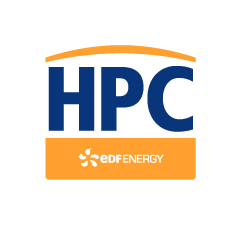 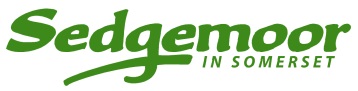 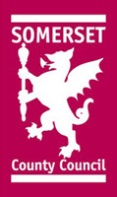 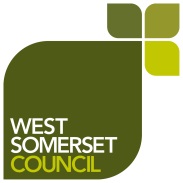 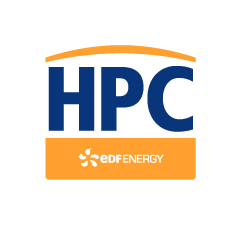 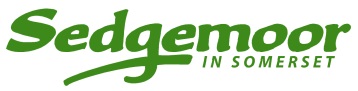 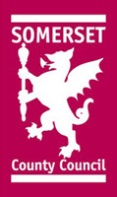 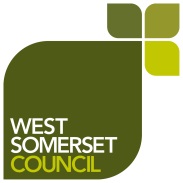 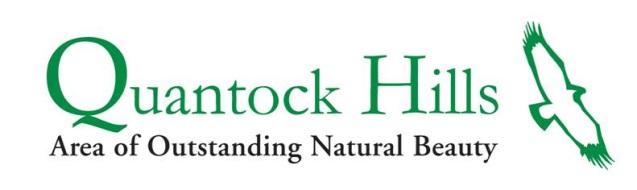 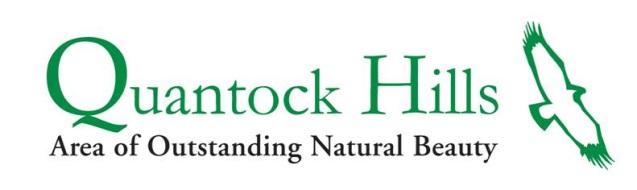 GREATER QUANTOCK LANDSCAPE DEVELOPMENT FUNDApplication form						Section A – Applicant detailsSection B – Project details_________________________________________________________________________Section C – Financial details1. Please outline the project costs 2.3.   If you application is successful will you be able to reclaim VAT uncured in relation to costs covered by this grant?				YES / NO4. What other partners are you seeking financial support from (project income) either in cash or in –kind?5. Have you obtained all the permissions you require to carry out the project? (eg planning permission, landowners consent, Forestry Commission, Natural England, Environment Agency approval, etc). If not, when do you expect to have each one agreed?Have you applied for other funding for this project, or previously received funding from the Landscape Development Fund or SDF?_________________________________________________________________________Section D – Applicant declarationPlease read and sign – I certify that I have been authorised by the organisation named in Section A to complete this application form. I certify that all information provided is true to the best of my knowledge. I understand that any materially misleading statements given at any stage during the application process could render the application invalid. I also understand that if the project is not completed the applicant may be required to return part or all of the money paid. I understand this application is not confidential and may be made available for inspection by the public.This project complies with State Aid regulations.Name _______________________________________________Position in organisation________________________________Date________________________________________________Finally, for our information, how did you hear about the Landscape Development Fund?Thank you for all this information – now please email to: quantockhills@somerset.gov.ukPLEASE NOTE: Your completed application form should be a maximum of 6 A4 sheets using a minimum font size 10 For office use onlyFor office use onlyDate received:Ref No:Name of organisationContact nameRole/job title(if applicable)AddressTelephoneEmailOrganisation statusParish Council                                         yes/noCommunity/voluntary group or charity     yes/noCharity number if registeredCompany/business                                  yes/noCompany number (if limited)Private/individual                                      yes/noOther- please definePrivacy PolicyYour personal data will be held and processed by Quantock Hills AONB Service (Somerset County Council), in accordance with the Data Protection Act 2018. SCC will use the information you have supplied to: • administer your application to the GQLDF and contact you in regard to your application • prevent and detect fraud or crime Quantock Hills AONB Service will not disclose this information to any unauthorised person or body without obtaining your consent. Members of the public have a legal right to request your personal data held by SCC. A request for your personal data is called a Data Subject Access Request; please ring Somerset Direct on 0300 123 2224 for more details.Privacy PolicyYour personal data will be held and processed by Quantock Hills AONB Service (Somerset County Council), in accordance with the Data Protection Act 2018. SCC will use the information you have supplied to: • administer your application to the GQLDF and contact you in regard to your application • prevent and detect fraud or crime Quantock Hills AONB Service will not disclose this information to any unauthorised person or body without obtaining your consent. Members of the public have a legal right to request your personal data held by SCC. A request for your personal data is called a Data Subject Access Request; please ring Somerset Direct on 0300 123 2224 for more details.Voluntary groups should attach a copy of your constitution, details of your aims and objectives and membership. Others may wish to include a business or individual profile.Voluntary groups should attach a copy of your constitution, details of your aims and objectives and membership. Others may wish to include a business or individual profile.1TitleDetail here2LocationDetail here3Proposed Start date for project (approximate)Date hereAnticipated completion date (approximate)Date here4Brief descriptionDescription here5What are you hoping to achieve and how? Explain both short and longer term aimsWhat are you hoping to achieve and how? Explain both short and longer term aims5Aims and objectives hereAims and objectives here6How does your project develop or enhance the landscape and who or what will it bring benefits to?How does your project develop or enhance the landscape and who or what will it bring benefits to?6Landscape enhancement and benefits hereLandscape enhancement and benefits here7How will your project be sustained in the future (e.g. maintenance)?How will your project be sustained in the future (e.g. maintenance)?7Maintenance hereMaintenance here8Is your project linked to other projects and/or strategies (e.g. Quantock Hills AONB Management Plan), if so, please give detailsIs your project linked to other projects and/or strategies (e.g. Quantock Hills AONB Management Plan), if so, please give details8Other projects or strategies hereOther projects or strategies here9Does your project benefit your local community and is there evidence of community support for your project?Does your project benefit your local community and is there evidence of community support for your project?9Community support information hereCommunity support information here10How are you going to measure and evaluate the project’s success?How are you going to measure and evaluate the project’s success?10Project outputs here, e.g. Xm of new hedgerow.Project outputs here, e.g. Xm of new hedgerow.11Give details of any partners and explain their roleGive details of any partners and explain their role11Item or worksIn- kind(see guidance note)CashCost(£)Total costGQLDF Grant applied for £                               % of total costName of organisationAmount (£)Cash or in-kindEstimated or confirmed decision date